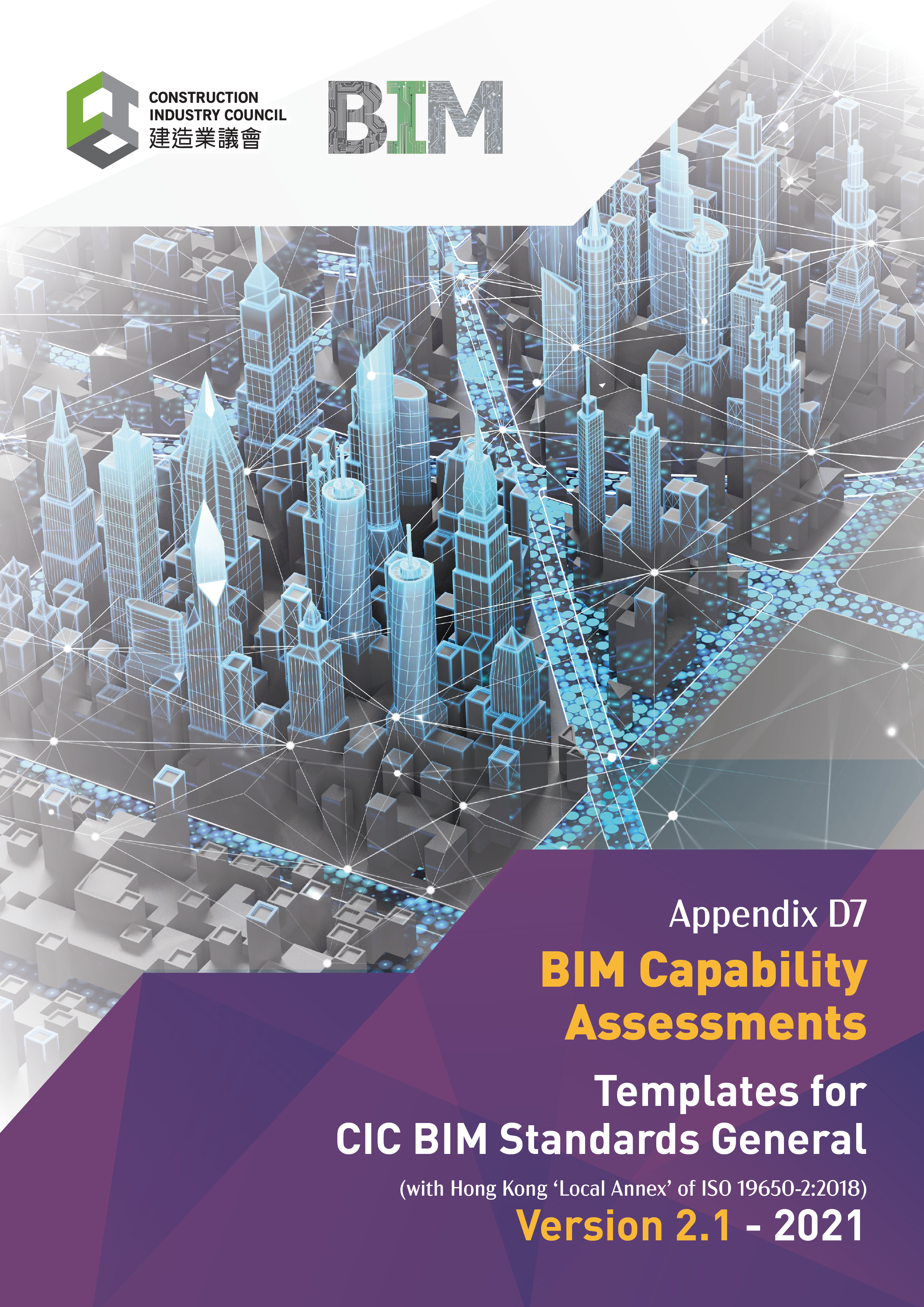 Document Revision TrackingContentsIntroductionBIM Capability AssessmentAs identified within the CIC BIM Standards (General) and in accordance with the ISO 19650 series, Lead Consultants or Contractors are required to assess the capability of their delivery team from the aggregated assessments of each task team and to provide a summary. To assist this process CIC have provided this BIM Capability assessment template along with the accompanying supply chain summary template as a mechanism for industry to carry out this assessment in a standardised fashion.The purpose of establishing the delivery team’s capability and capacity is to allow the Appointing Party / Client, or others on their behalf, to review the risks associated with the appointment of the delivery team and understanding the possible consequences attached to the appointment. Typical consequences identified could be the need for additional education or training as a requirement of the appointment.The ScopeThe scope of the review of the delivery team’s capability and capacity are to consider as a minimum to cover:Commitment to comply with the concepts and principles in the CIC BIM Standards (General);Ability to work collaboratively;Experience in container-based collaborative working; Access for agreed (required and proposed) information technology;Experience of personnel in the (required and proposed) information technology;Availability of suitably equipped experienced personnel to deliver project tasks; andRequirements for training, education, and support throughout the project.The assessment of capacity in this context is the potential company capacity and not a specific project capacity is determined at ISO 19650-2:2019 Tender and Appointment stages.The SolutionThe requirement to establish the delivery team’s capability and capacity can be resolved either as part of the tender process or preferably in advance of it. The methods for addressing it in advance are either:As part of a prequalification process; or Business system certification. This document has been produced to enable task teams to record their assessment information consistently and it is suggested that this assessment should be validated by a third party, as well as support the aggregation of this information required by the appointing party, or the lead appointed party.Organisation Overview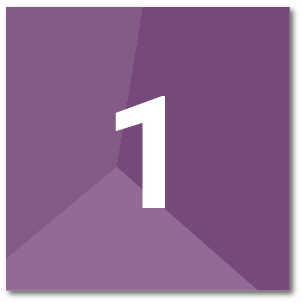 General InformationTo be completed by the business’s representative.Business’s Contact InformationOrganisation information / Quality systemsNoteIf the organisation provides ISO 27001 certification, then Sections X, Y and Z of this document do not need to be completed.If the organisation provides Cyber Essentials certification, then Sections X, Y and Z of this document do not need to be completed.Organisation ResourcesIndividual’s Contact InformationOrganisations’ representative contact informationICT Security responsible person’s contact informationHuman Resources responsible person’s contact information* Please note that these fields could be deemed to be personal under GDPRKey Organisation ContactsPlease provide details of the key personnel within the organisation relating to BIM /ICT, including Project Leader/ Management / Director, CAD/BIM Director / Manager, IT Director/ Manager etc.* Please note that these fields could be deemed to be personal under GDPRCIC BIM Certified IndividualsPlease provide details of the individual within the organisation who are CIC Certified BIM Managers or CIC Certified BIM Coordinators.BIM Capability Questions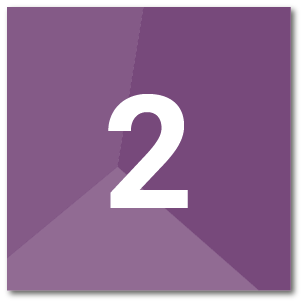 Section 2 provides an opportunity for organisations to explain their general approach to the use and adoption of BIM on projects.Introductory QuestionsGeneral approach to information management standardsBIM Gateway QuestionsPlease provide information regarding the organisations approach to sharing information:General Approach to Information SecurityGeneral approach to modellingGeneral modelling processes undertakenBIM Use ExperienceInformation Management OverviewThis section is to allow the organisation to demonstrate its approach and capability in working to the concepts and principles of the CIC BIM Standards (General) and collaborative working. The answers should demonstrate the organisations commitment to work collaboratively.Collaborative WorkingDefinition of Model requirements and resulting information ModelsGoals, objectives, and model usesInformation Delivery CycleProject and asset information management functionsInformation based collaborative workingInformation delivery planningBEP templatesThe Delivery Team’s BEPManaging the collaborative production of informationModel ProgressionLevel of Information NeedInformation Quality: Information and Delivery FormatsInformation Quality: Structure and Classification of informationInformation Quality: PropertiesCommon Data Environment (CDE) strategyApproach to using the CDECDE Solution and workflowInformation Technology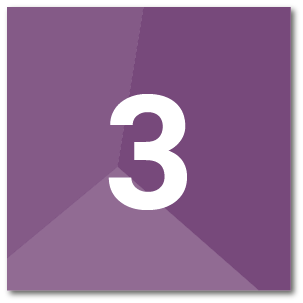 This section of the assessment covers technical information. It is to establish the availability of IT within the Task Team, including, the IT Schedule (Hardware, Software, and IT infrastructure), specification of hardware and the capacity and utilisation management of IT infrastructure; and the Service Level Agreements.Access for Information TechnologyProvide information relating to the following Information Technology systems:ICT Policy and ManagementICT ScheduleICT infrastructureThe Organisation’s operating systemsIT Software Applications ScheduleInformation DeliverablesSecurity SystemsOrganization’s Personnel Experience This section of the assessment covers the relevant capability of the Organisation’s personnel in managing information to typical information delivery strategies and producing information to standards methods and procedures using the identified tools.Personnel Industry EducationOrganisation experience managementSkills and Knowledge managementTraining PlanBIM Services and Model Use CapabilitiesThis section of the assessment covers the proposed BIM Services and Model Use capabilities identified again the CIC Exchange information requirements as set out within Appendix B BIM UsesPersonnel Industry / EducationProject Experience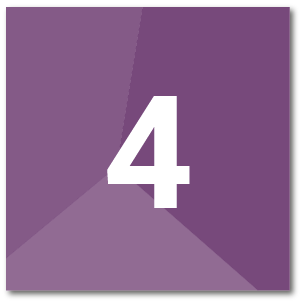 Please provide details of a minimum of three recent projects using BIM undertaken for reference purposes to demonstrate the capabilities available as identified within this capability assessment.Case Study 1Provide details of case study 1Case Study 2Provide details of case study 2Case study 3Provide details of case study 3Appendix A Schedule of DeliverablesAppendix B BIM Uses, deliverables and format providedAppendix C ICT Schedule – IT InfrastructureAppendix D ICT Schedule – Operating Systems ScheduleAppendix E ICT Schedule - Software Applications ScheduleAdd more applications as necessary in the blank rows.  * Required applicationsAppendix F	Information Transport Capabilities ScheduleAdd more applications as necessary in the blank rows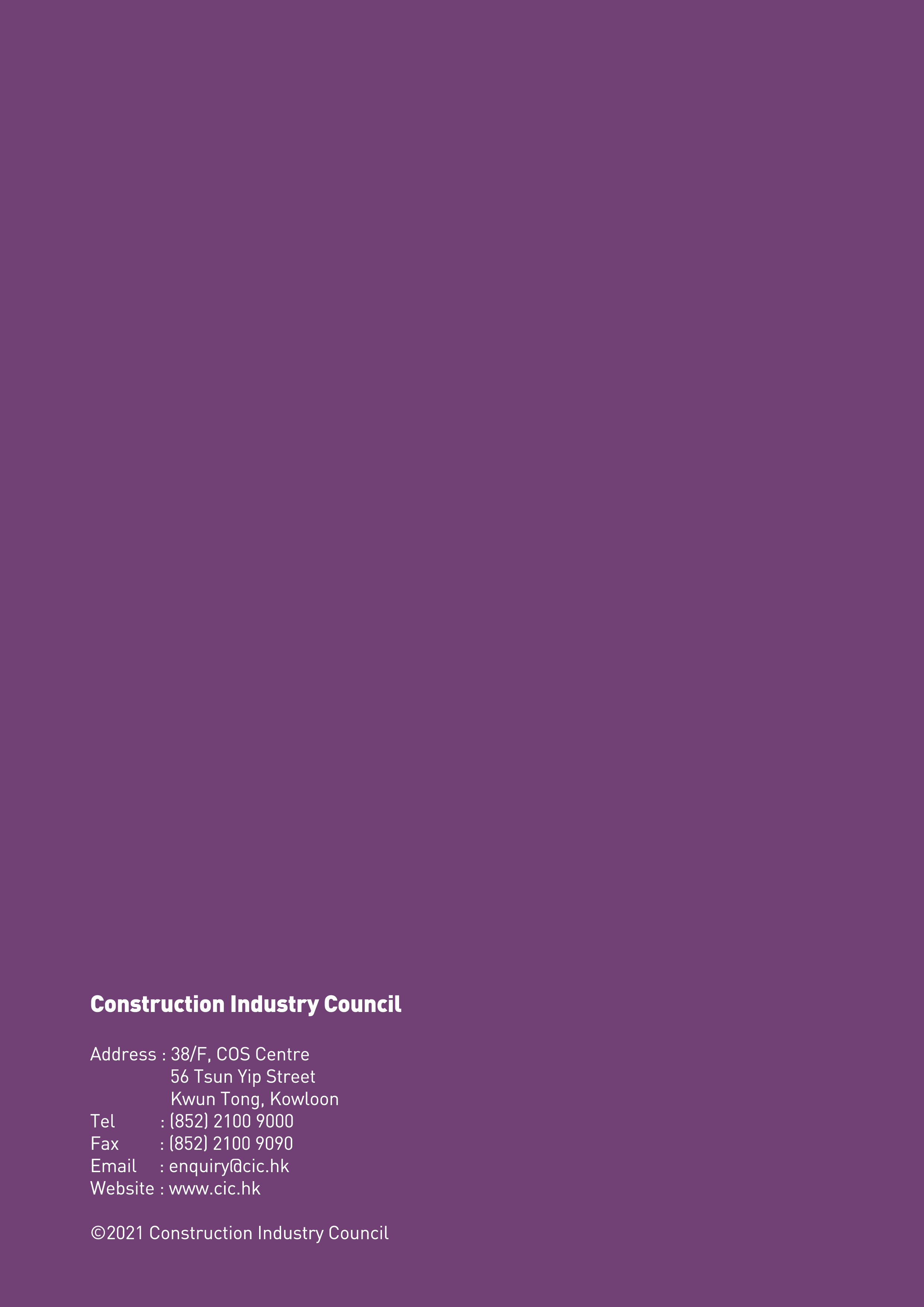 Issue DateNotesNovember 2021First PublicationCompany name:Company address:Telephone no:Email address:Website URL:Company registration number:Parent Company:Company Description:Type of CompanyCompany Disciplines:Business Sectors:Number of EmployeesNumber of OfficesOffice Locations, , , , Organisation overviewA brief overview of the team or department within the business that is providing services relating to BIM.Please provide an Organisation backgroundPrimary Project Function(Lead Consultant / Contractor or Task Team)Organisation overviewA brief overview of the team or department within the business that is providing services relating to BIM.Business CertificationsISO standardCertification CheckCopy provided CheckInformation ManagementPAS 1192ISO 19650Quality Management System ICT Security ISO 27001Cyber Essentials*Cyber Essentials Plus*Representative name: *Position in Company:Address:Telephone no: *Mobile no: *Email: *ICT Security responsible person*Telephone no.*Mobile no.*Email: *HR responsible person*Telephone no.*Mobile no.*Email: *Organisational TitleOrganisationalRoleSurname*Given Name*Name (Chi)*Telephone*Email*Surname*Given Name*Name (Chi)Reg NoStart DateEnd DataRef.ComponentCheckG1What is your general approach to information management standards relating to CAD/BIM? Please provide details of information formats you deliver, the quality standards involved and the associated workflows and personnel.G1Evidence / Expand (if applicable)Evidence / Expand (if applicable)Ref.ComponentCheckG2.1Is the organisation willing to exchange native (editable) files? If not, please provide an explanation.G2.1Evidence / Expand (if applicable)Evidence / Expand (if applicable)G2.2Does the organisation work to any Information standards (CAD / BIM documentation), and if so, what standards are they?G2.2Evidence / Expand (if applicable)Evidence / Expand (if applicable)G2.3Is the organisation prepared to follow Appointing Party / Client identified standards, methods, and procedures that conflict with their own? If not, please provide an explanation.G2.3Evidence / Expand (if applicable)Evidence / Expand (if applicable)G2.4What measures are in place to ensure compliance with the Information standards, please describe any methods?G2.4Evidence / Expand (if applicable)Evidence / Expand (if applicable)G2.5Does the organisation understand the level of information need requirements and how to comply with these?G2.5Evidence / Expand (if applicable)Evidence / Expand (if applicable)Ref.ComponentCheckG3What is your general approach to information security and a security-minded approachG3Evidence / Expand (if applicable)Evidence / Expand (if applicable)Ref.ComponentCheckDoes the Organisation have an understanding, capability, competence, and experience of delivering a security-minded approach?Evidence / Expand (if applicable)Evidence / Expand (if applicable)If the organisation has and can deliver a security-minded approach, list examples and details of where they have previously met similar requirements?Evidence / Expand (if applicable)Evidence / Expand (if applicable)Ref.ComponentCheckG4What is your general approach to drawing and model generation, issuing of information, compliance, and quality management?G4Evidence / Expand (if applicable)Evidence / Expand (if applicable)Ref.ComponentCheckG4.1Simple 2D (single line elements usually)G4.1Evidence / Expand (if applicable)Evidence / Expand (if applicable)Advanced 2D (with predefined objects and blocks with properties)Evidence / Expand (if applicable)Evidence / Expand (if applicable)Simple 3D (geometry only)Evidence / Expand (if applicable)Evidence / Expand (if applicable)Advanced object-based modelling (geometry plus properties)Evidence / Expand (if applicable)Evidence / Expand (if applicable)Are models all created full size (1 : 1) with accurate dimensions?Evidence / Expand (if applicable)Evidence / Expand (if applicable)Are CAD /BIM authoring tools used to carry out spatial coordination, and if so, how?Evidence / Expand (if applicable)Evidence / Expand (if applicable)Does the organisation link, attach, and embed data properties within 2D / 3D models, and if so, how?Evidence / Expand (if applicable)Ref.ComponentCheckG4Please list and describe what BIM Services are provided against each of the identified BIM Uses listed using Appendix BG4Evidence / Expand (if applicable)Evidence / Expand (if applicable)What does the organisation understand by the term ‘Collaborative working’? How does it implement it throughout the organisation and projects?Supporting Document Name (If there is a supporting document, please attach it for reference)Ref.ComponentCheckDoes the organisation manage its capability for collaborative working, both internally and externally, if it does, how?Evidence / Expand (if applicable)Evidence / Expand (if applicable)Does the organisation manage the ability of its personnel to work collaboratively, both internally and externally, if it does, how?Evidence / Expand (if applicable)Evidence / Expand (if applicable)Does the organisation have a documented ‘BIM Implementation Strategy’ or other such plan or policy for the implementation of BIM?Evidence / Expand (if applicable)Evidence / Expand (if applicable)Does the organisation sponsor this BIM implementation strategy and if it does, how?Evidence / Expand (if applicable)Evidence / Expand (if applicable)Does the organisation use collaborative working proportionately to the size of the works, if it does, how?Evidence / Expand (if applicable)Evidence / Expand (if applicable)Does the organisation incorporate its planning for information delivery in the overall information management process, if so, how?Evidence / Expand (if applicable)Evidence / Expand (if applicable)Does the organisation incorporate its delivery of information in the overall information management process, if so, how?Evidence / Expand (if applicable)Evidence / Expand (if applicable)Does the organisation promote increased mutual understanding and trust for genuinely collaborative working, if it does, how? Evidence / Expand (if applicable)Evidence / Expand (if applicable)How does the organisation ensure that it receives sufficient information requirements to carry out its services?CheckAnswerAnswerSupporting Document Name (If there is a policy statement, please attach it for reference)AnswerRef.ComponentCheckIf the organisation also appoints others (i.e., is also an appointing party) does it supplement the EIR it receives with its own needs for Information Exchange?Evidence / Expand (if applicable)Evidence / Expand (if applicable)Please identify what documents or solutions are provided to disseminate the organisations information requirements?Evidence / Expand (if applicable)Evidence / Expand (if applicable)Does the organisation understand its outputs for the Project Information Model (PIM)?Evidence / Expand (if applicable)Evidence / Expand (if applicable)Does the organisation understand its outputs for the Asset information model (AIM)?Evidence / Expand (if applicable)Evidence / Expand (if applicable)What model uses does the Organisation generally deliver to achieve the typical objectives and goals, or purposes, defined for their projects.CheckAnswerAnswerSupporting Document Name (If there is a policy statement, please attach it for reference)AnswerRef.ComponentCheckG4Please list and describe the typical model, documentation and other deliverables provides against each of the identified BIM Uses provided by the organisation using Appendix BG4Evidence / Expand (if applicable)Evidence / Expand (if applicable)How does the organisation progressively plan the delivery of information in strategic terms?CheckAnswerAnswerSupporting Document Name (If there is a policy statement, please attach it for reference)AnswerRef.ComponentComponentCheckWhat risk management methods and procedures does the organisation have in place, and does it have a risk register template?What risk management methods and procedures does the organisation have in place, and does it have a risk register template?Evidence / Expand (if applicable)Evidence / Expand (if applicable)Evidence / Expand (if applicable)Does the organisation integrate its Quality Management System with its BIM processes and procedures (e.g., ISO 9001), if it does, how?Does the organisation integrate its Quality Management System with its BIM processes and procedures (e.g., ISO 9001), if it does, how?Evidence / Expand (if applicable)Evidence / Expand (if applicable)Evidence / Expand (if applicable)Does the organisation have in place a risk register management process, and does it have a risk register template, if it does, please reference below?Does the organisation have in place a risk register management process, and does it have a risk register template, if it does, please reference below?Evidence / Expand (if applicable)Evidence / Expand (if applicable)Evidence / Expand (if applicable)Does the organisation ensure that the information it receives at the beginning of a project is suitable for its needs? If it does, how? Does the organisation ensure that the information it receives at the beginning of a project is suitable for its needs? If it does, how? Evidence / Expand (if applicable)Evidence / Expand (if applicable)Evidence / Expand (if applicable)Does the Organisation include in their internal documentation, Information Management Procedures for the relevant Information Management stages?(i.e., Tender response, Appointment, Mobilization, Collaborative Production of Information, Information Delivery and Project Close-out stages).Evidence / Expand (if applicable)Evidence / Expand (if applicable)Evidence / Expand (if applicable)How does the organisation manage its typical project and task information management functions?CheckAnswerAnswerSupporting Document Name (If there is a policy statement, please attach it for reference)AnswerRef.ComponentCheckDoes the organisation ensure that the information management functions it is to undertake are incorporated into their appointments, if it does, how?Evidence / Expand (if applicable)Evidence / Expand (if applicable)When the functions assigned to the organisation through the Information Management Function Assignment Matrix, are the activities assigned to people within the organisation, if it does, how?Evidence / Expand (if applicable)Evidence / Expand (if applicable)Does the organisation segregate information management functions from design responsibilities, job titles or other professional titles, if it does, how?Evidence / Expand (if applicable)Evidence / Expand (if applicable)Are there any additional functions or activities above those usually carried out by a task team undertaken by the organisation, please list below?Evidence / Expand (if applicable)Evidence / Expand (if applicable)Does the organisation coordinate their work with other task teams, including those in other delivery teams, if it does, how?Evidence / Expand (if applicable)Evidence / Expand (if applicable)Does the organisation manage its information management functions proportionately to the size of the works, if it does, how?Evidence / Expand (if applicable)Evidence / Expand (if applicable)Does the organisation have organisational information standards, methods and procedures documents as are relevant to their role on projects?CheckAnswerAnswerSupporting Document Name (If there is a policy statement, please attach it for reference)AnswerDo these organisational standards, methods and procedures contain the following?Do these organisational standards, methods and procedures contain the following?Do these organisational standards, methods and procedures contain the following?scoreRef.ComponentEvidence / Expand (if applicable)CheckFile naming conventionsEvidence / Expand (if applicable)Status and revision CodesEvidence / Expand (if applicable)Units and precision (including agreed tolerances)Evidence / Expand (if applicable)Annotation, dimensions, abbreviations, and symbolsEvidence / Expand (if applicable)Properties dataEvidence / Expand (if applicable)Layer naming conventionEvidence / Expand (if applicable)Drawing sheet, Model splash page, Calculation and Report sheet templates etc.Evidence / Expand (if applicable)Object NamingEvidence / Expand (if applicable)Project Origin and orientationEvidence / Expand (if applicable)Federation Strategies (Volumes, Zones)Evidence / Expand (if applicable)Spatial CoordinationEvidence / Expand (if applicable)Information ExchangeEvidence / Expand (if applicable)Common Data EnvironmentEvidence / Expand (if applicable)Does the organisation have processes for developing their BIM Execution Plan or other alternative ways of planning their information delivery, and does it have templates for doing so?CheckAnswerAnswerSupporting Document Name (If there is a policy statement, please attach it for reference)AnswerDo the organisation’s BEP templates contain a section and associated guidance notes for the following?Do the organisation’s BEP templates contain a section and associated guidance notes for the following?Do the organisation’s BEP templates contain a section and associated guidance notes for the following?Do the organisation’s BEP templates contain a section and associated guidance notes for the following?Ref.SectionCheckEvidence / Expand (if applicable)Names and CVs/Resumes of personnel undertaking Information ManagementEvidence / Expand (if applicable)The Delivery Team’s information delivery StrategyEvidence / Expand (if applicable)Approach to meeting the EIREvidence / Expand (if applicable)Goals/Objectives for Collaborative workingEvidence / Expand (if applicable)Organisational Structure, including relationships between the task teamsEvidence / Expand (if applicable)Federation StrategyEvidence / Expand (if applicable)High-level and Detailed Responsibility MatricesEvidence / Expand (if applicable)Proposed changes to the PIS to facilitate the effective capture, generation, security, and delivery of informationEvidence / Expand (if applicable)Proposed changes to the PIPMP to facilitate the effective exchange, distribution, and delivery of informationEvidence / Expand (if applicable)Schedule of softwareEvidence / Expand (if applicable)What does the Organisation do to manage and collaborate in preparing the Delivery Team’s BIM Execution Plan?What does the Organisation do to manage and collaborate in preparing the Delivery Team’s BIM Execution Plan?What does the Organisation do to manage and collaborate in preparing the Delivery Team’s BIM Execution Plan?Ref.ComponentCheckDoes the organisation assist the Lead Appointing Party to prepare the Delivery Team’s Information Delivery Strategy?Evidence / Expand (if applicable)Evidence / Expand (if applicable)Does the organisation maintain a Task Information Delivery Plan (TIDP) template, including guidance on how to populate it?Evidence / Expand (if applicable)Evidence / Expand (if applicable)Does the organisation have a documented process for recording which employees are working on projects?Evidence / Expand (if applicable)Evidence / Expand (if applicable)Does the organisation incorporate Task Information Delivery Plans when resourcing?Evidence / Expand (if applicable)Evidence / Expand (if applicable)What experience does the organisation have in developing, or inputting into, a federation strategy for information models?Evidence / Expand (if applicable)Evidence / Expand (if applicable)How does the organisation manage federation strategy proportionately to the complexity of the project?Evidence / Expand (if applicable)Evidence / Expand (if applicable)What experience does the organisation have working with, or input into, a Detailed Responsibility Matrix?Evidence / Expand (if applicable)Evidence / Expand (if applicable)How does the Organisation’s model progression manage the levels of information required?CheckAnswerAnswerSupporting Document Name (If there is a policy statement, please attach it for reference)AnswerRef.ComponentCheckTo what Level of Information Need definition / specification does the organisation work?Evidence / Expand (if applicable)Evidence / Expand (if applicable)Does the Organisation use a different level of information need specification for each deliverable’s purpose, if it does, how?Evidence / Expand (if applicable)Evidence / Expand (if applicable)Does the Organisation ensure it provides the minimum information to meet the information requirements, if it does, how? Evidence / Expand (if applicable)Evidence / Expand (if applicable)Does the organisation ensure that the information from imported objects to the organisation modelling outputs does not create excessive information, if it does, how?Evidence / Expand (if applicable)Evidence / Expand (if applicable)Please indicate in the table in Appendix A, the information that the Organisation produces typically for projects as well as the software used and list the types and formats of information that it is prepared to share electronically with other project team members.CheckCompleted schedule in Appendix ARef.ComponentCheckDoes the Organisation structure the information model, relating to the purposes/model uses, if it does, how?Evidence / Expand (if applicable)Evidence / Expand (if applicable)Does the organisation structure its graphical, non-graphical, geometric, non-geometric and documentation information appropriately, if it does, how?Evidence / Expand (if applicable)Evidence / Expand (if applicable)Does the organisation integrate these structures of the information models, if so, how?Evidence / Expand (if applicable)Evidence / Expand (if applicable)Does the organisation structure its information outputs to IFC, if so to which specification?Evidence / Expand (if applicable)Evidence / Expand (if applicable)Does the organisation structure its information following the COBie schema (if so to which specification), or other industry identified schema and specification?Evidence / Expand (if applicable)Evidence / Expand (if applicable)Does the Organisation use appropriate classification system/s to structure its information related to its purpose/model use, if it does, how?Evidence / Expand (if applicable)Evidence / Expand (if applicable)Does the Organisation use the appropriate Work Breakdown structure/s (WBS) to structure its information, if it does, what are they?Evidence / Expand (if applicable)Evidence / Expand (if applicable)Does the Organisation use the appropriate Container Breakdown structure/s (CBS) to structure its information, if it does, what is it?Evidence / Expand (if applicable)Evidence / Expand (if applicable)Does the organisation ensure that the WBS and CBS do not duplicate information contained in metadata from the file/ folder (Container) naming structure, if it does, how?Evidence / Expand (if applicable)Evidence / Expand (if applicable)How does the Organisation define property names for metadata?CheckAnswerAnswerSupporting Document Name (If there is a policy statement, please attach it for reference)AnswerRef.ComponentCheckDoes the organisation use standard templates for parametric objects?Evidence / Expand (if applicable)Evidence / Expand (if applicable)If the organisation uses a standard template for parametric objects, what standards does it use?Evidence / Expand (if applicable)Evidence / Expand (if applicable)Does the Organisation use Product Data Templates (PDT) for objects, if so, what specification does it use?Evidence / Expand (if applicable)Evidence / Expand (if applicable)Does the organisation have any automatic checking procedures, if it does, what are they?Evidence / Expand (if applicable)Evidence / Expand (if applicable)What is the Organisation’s model progression strategy, including testing and configuring the CDE, information coordination?CheckAnswerAnswerSupporting Document Name (If there is a policy statement, please attach it for reference)AnswerRef.ComponentCheckDoes the organisation test the CDE’s operation, the project information standards and the project information production methods and procedures, before undertaking production of project information, if it does, how?Evidence / Expand (if applicable)Evidence / Expand (if applicable)Does the organisation develop its CDE solution for its WIP status information, with the typical model progression it undertakes on projects, if it does, how?Evidence / Expand (if applicable)Evidence / Expand (if applicable)Does the organisation use BIM objects and systems relate to model progression if it does, how?Evidence / Expand (if applicable)Evidence / Expand (if applicable)Does the organisation have documented processes for avoiding geometric clashes, if it does, what are they?Evidence / Expand (if applicable)Evidence / Expand (if applicable)Does the organisation have documented processes for avoiding other clashes, if it does, what are they?Evidence / Expand (if applicable)Evidence / Expand (if applicable)Does the organisation use generic information when modelling, and what information does this contain, if it does, how?Evidence / Expand (if applicable)Evidence / Expand (if applicable)How does the Organisation operate the concept of the CDE in principle terms?  Please provide information regarding the use of the Common Data Environment relating to, CDE workflows (standards, methods, and procedures) and CDE solutions used?CheckAnswerAnswerSupporting Document Name (If there is a policy statement, please attach it for reference)AnswerRef.ComponentCheckCheckDoes the organisation capture the revision and versions of models, information, and documentation, if so, how?Evidence / Expand (if applicable)Evidence / Expand (if applicable)Evidence / Expand (if applicable)Does the organisation capture the suitability of graphical models, non-graphical information, and documentation, if so, how?Evidence / Expand (if applicable)Evidence / Expand (if applicable)Evidence / Expand (if applicable)Does the organisation capture the classification of graphical models, non-graphical information, and documentation, if so, how?Evidence / Expand (if applicable)Evidence / Expand (if applicable)Evidence / Expand (if applicable)List the project collaboration or  has the Organisation used, and note which are their preferred tools? (Please provide any technical or commercial reasons to support the choice)Evidence / Expand (if applicable)Evidence / Expand (if applicable)Evidence / Expand (if applicable)Does the organisation own a CDE solution, e.g., cloud Extranet, EDMS solution (please note vendor and system) and does it provide documented procedures on its use?Evidence / Expand (if applicable)Evidence / Expand (if applicable)Evidence / Expand (if applicable)Does the Organisation manage their WIP internally, if offline, from the project CDE solution? Please give details.Evidence / Expand (if applicable)Evidence / Expand (if applicable)Evidence / Expand (if applicable)If the organisation owns a CDE solution, does it provide documented procedures on its use for WIP information, if it does, what are they?Evidence / Expand (if applicable)Evidence / Expand (if applicable)Evidence / Expand (if applicable)Does the organisation have a documented check, review, approve process, if so, what is it?Evidence / Expand (if applicable)Evidence / Expand (if applicable)Evidence / Expand (if applicable)Does the organisation have a procedure to exchange information to the Shared state of the CDE if offline, if so, what is it?Evidence / Expand (if applicable)Evidence / Expand (if applicable)Evidence / Expand (if applicable)Does the organisation integrate with the review/authorize transition if it does, how?Evidence / Expand (if applicable)Evidence / Expand (if applicable)Evidence / Expand (if applicable)Does the organisation exchange information to the Published state of the CDE, if offline, if it does, how?Evidence / Expand (if applicable)Evidence / Expand (if applicable)Evidence / Expand (if applicable)Does the organisation have a documented archive process, if so, what is it?Evidence / Expand (if applicable)Evidence / Expand (if applicable)Evidence / Expand (if applicable)Does the organisation integrate its solutions and workflows into the project CDE and its distributed solutions, if it does, how?Does the organisation integrate its solutions and workflows into the project CDE and its distributed solutions, if it does, how?Evidence / Expand (if applicable)Evidence / Expand (if applicable)Evidence / Expand (if applicable)Does the organisation have a documented IT policy and or IT management plan that covers all aspects of its IT management?CheckAnswerAnswerSupporting Document Name (If there is a policy statement, please attach it for reference)AnswerRef.ComponentCheckDoes the organisation use external IT support services, if so, what are they?Evidence / Expand (if applicable)Evidence / Expand (if applicable)Does the organisation have a documented hardware replacement/specification procedure, if so, what is it?Evidence / Expand (if applicable)Evidence / Expand (if applicable)Does the organisation have a documented software license strategy, if so, what is it?Evidence / Expand (if applicable)Evidence / Expand (if applicable)Does the Organisation have a procedure for IT Strategies, Hardware, and Software to be customised to meet project requirements, if so, what is it?Evidence / Expand (if applicable)Evidence / Expand (if applicable)Does the Organisation manage the IT infrastructure to ensure uninterrupted service during project delivery, if it does, how?Evidence / Expand (if applicable)Evidence / Expand (if applicable)Does the organisation have disaster recovery systems, refresh, archiving and backup procedures, if so, what are they?Evidence / Expand (if applicable)Can the Organisation provide evidence of successful disaster recovery for data that is over five years old within the last six months, if it does, please provide evidence?Evidence / Expand (if applicable)Can the Organisation define the ICT infrastructure that is in place to deliver in a digital environment? If so, please provide a schematic diagram?Evidence / Expand (if applicable)CheckAnswerAnswerSupporting Document Name (If there is a policy statement, please attach it for reference)AnswerPlease indicate in the table in Appendix C, the information listed, for the Organisation’s IT Infrastructure.CheckCompleted schedule in Appendix CPlease indicate in the table in Appendix D, the information listed, for the Organisation’s operating systems.CheckCompleted schedule in Appendix DPlease indicate in the table in Appendix F, the information listed, for the Organisation’s capabilities to transport, transfer and receive data. Include any not listed for which the Organisation is likely to need to transfer data to other team members.CheckCompleted schedule in Appendix FWhat are the Organisation’s policies or procedures for the transfer of digital information, and what do they cover?CheckAnswerAnswerSupporting Document Name (If there is a policy statement, please attach it for reference)AnswerRef.ComponentCheckDoes the Organisation have policies regarding email usage on projects to ensure that all communications via email are controlled to reduce risk? If there is a policy, please describe how this operates.Evidence / Expand (if applicable)Evidence / Expand (if applicable)When using email on projects, is there is a facility to ensure that urgent emails are re-routed when project personnel are on holiday, for example? If so, please describe.Evidence / Expand (if applicable)Evidence / Expand (if applicable)Are there any limitations placed on the Organisation’s ability to exchange electronic information by its Professional Indemnity insurers; for example, a requirement to send parallel paper copies of electronic documents, if so, please provide details.Evidence / Expand (if applicable)Evidence / Expand (if applicable)Does the Organisation have policies for limiting internet usage? If there is a policy document, please attach for reference.Evidence / Expand (if applicable)Evidence / Expand (if applicable)Please summarise the Organisation’s (Please attach a copy)CheckAnswerAnswerSupporting Document Name (If there is a policy statement, please attach it for reference)AnswerRef.ComponentCheckDoes the Organisation have , if so, what is it and what Federal Information Processing Standard (FIPS) security level does it achieve?Evidence / Expand (if applicable)Evidence / Expand (if applicable)Does the Organisation have an Anti-virus system that continuously monitors all its incoming and outgoing traffic, if so, what is it?Evidence / Expand (if applicable)Evidence / Expand (if applicable)Does the Organisation have  and other covert activity logging systems, if so, what system is it?Evidence / Expand (if applicable)Evidence / Expand (if applicable)Does the Organisation have a firewall system, and what limitations does the firewall place on incoming and outgoing electronic communications? Describe briefly.Evidence / Expand (if applicable)Evidence / Expand (if applicable)How does the organisation manage its personnel’s competence?CheckAnswerAnswerSupporting Document Name (If there is a policy statement, please attach it for reference)AnswerRef.ComponentCheckDoes the business have documented records of individual’s industry-related qualifications, if so, please explain?Evidence / Expand (if applicable)Evidence / Expand (if applicable)Does the business have documented records of all individual’s professional qualifications if so, please explain?Evidence / Expand (if applicable)Evidence / Expand (if applicable)Does the business have documented records of individual’s Chartership (Professions regulated by a professional body)? if so, please explain?Evidence / Expand (if applicable)Evidence / Expand (if applicable)Does the business have documented records of individual’s BIM qualifications if so, please explain?Evidence / Expand (if applicable)Evidence / Expand (if applicable)Does the business have documented records of individual’s Information Management qualifications if so, please explain?Evidence / Expand (if applicable)Evidence / Expand (if applicable)How does the organisation manage its personnel’s individual and team-related experience?CheckAnswerAnswerSupporting Document Name (If there is a policy statement, please attach it for reference)AnswerHow does the Organisation manage the individual and group competencies to fulfil the business’s Information Management functions?CheckAnswerAnswerSupporting Document Name (If there is a policy statement, please attach it for reference)AnswerDoes the organisation have a training plan that enables the individual and group competencies to fulfil the business’s Information Management functions?CheckAnswerAnswerSupporting Document Name (If there is a policy statement, please attach it for reference)AnswerRef.ComponentCheckCheckDoes the organisation determine the competencies required for their business activities, if so, how?Evidence / Expand (if applicable)Evidence / Expand (if applicable)Evidence / Expand (if applicable)Does the Organisation determine the employees' competencies, including the skills, knowledge and experience needed for the required competencies, if so, how?Evidence / Expand (if applicable)Evidence / Expand (if applicable)Evidence / Expand (if applicable)Are achieving the relevant BIM capabilities for individuals included within personal development reviews (PDR)?Evidence / Expand (if applicable)Evidence / Expand (if applicable)Evidence / Expand (if applicable)Does the organisation have documented records of personal development reviews (PDR) or plans?Evidence / Expand (if applicable)Evidence / Expand (if applicable)Evidence / Expand (if applicable)Does the business provide training, including assessment, covering its procedures and Organisational objectives, if so, please expand?Evidence / Expand (if applicable)Evidence / Expand (if applicable)Evidence / Expand (if applicable)Does the organisation have documented records of individual’s software tool training, Information Management training and BIM modelling training including certifications, if so, please expand?Evidence / Expand (if applicable)Evidence / Expand (if applicable)Evidence / Expand (if applicable)Does the organisation arrange internal CPD seminars to updates and refreshers for their personnel for new procedures and to refresh current procedures, if so, please expand?Evidence / Expand (if applicable)Evidence / Expand (if applicable)Evidence / Expand (if applicable)Does the organisation arrange external CPD seminars for updates and refreshers for their personnel relating to new technologies, concepts, and principles for BIM, if so please expand?Evidence / Expand (if applicable)Evidence / Expand (if applicable)Evidence / Expand (if applicable)Does the organisation carry out specific training relating to the capabilities for projects and individual’s development plan objectives, if so, please expand?Evidence / Expand (if applicable)Evidence / Expand (if applicable)Evidence / Expand (if applicable)Does the organisation ensure their employees complete Organisational, IT and BIM specific Inductions, if so, please expand?Does the organisation ensure their employees complete Organisational, IT and BIM specific Inductions, if so, please expand?Evidence / Expand (if applicable)Evidence / Expand (if applicable)Evidence / Expand (if applicable)Assessment of the typical model, documentation and other deliverables provided as identified in Appendix B against each of the identified BIM Uses provided by the organisation.CheckAnswerAnswerAppendix BAnswerHow does the Organisation record and manage the capabilities required to deliver the services and the associated model uses it offers?CheckAnswerAnswerSupporting Document Name (If there is a policy statement, please attach it for reference)AnswerProject Case StudyProject TitleSectorCustomer/employerReference ContactReferenceSupply Chain Lead DesignSupply Chain Lead ConstructorContract typeProject valueProject Stage(s)Contract durationScope of information management roles and servicesBenefits realised by information managementLessons learned regarding this projectProject Case StudyProject TitleSectorCustomer/employerReference ContactReferenceSupply Chain Lead DesignSupply Chain Lead ConstructorContract typeProject valueProject Stage(s)Contract durationScope of information management roles and servicesBenefits realised by information managementLessons learned regarding this projectProject Case StudyProject TitleSectorCustomer/employerReference ContactReferenceSupply Chain Lead DesignSupply Chain Lead ConstructorContract typeProject valueProject Stage(s)Contract durationScope of information management roles and servicesBIM Uses undertakenBenefits realised by information managementInformation productionInformation productionInformation distributionInformation distributionInformation distributionInformation distributionInformation distributionInformation distributionInformation sharing and reuseInformation sharing and reuseInformation typeProject Deliverableissued digitallySoftware used from Appendix DDelivery (Non editable format)Delivery (Non editable format)Preferred digital distribution formatPreferred digital distribution formatWill permit reuseLimitations on reuse by other team membersY / NY / NSoftware UsedFile FormatVersion / BuildExchange File FormatVersion / BuildY /N3D ModelPlease list and describe the typical model, documentation and other deliverables provides against each of the identified BIM Uses provided by the organisationList example deliverables ush as 2D drawings, 3D models, schedules etc… Please list and describe the typical model, documentation and other deliverables provides against each of the identified BIM Uses provided by the organisationList example deliverables ush as 2D drawings, 3D models, schedules etc… Please list and describe the typical model, documentation and other deliverables provides against each of the identified BIM Uses provided by the organisationList example deliverables ush as 2D drawings, 3D models, schedules etc… Please list and describe the typical model, documentation and other deliverables provides against each of the identified BIM Uses provided by the organisationList example deliverables ush as 2D drawings, 3D models, schedules etc… Please list and describe the typical model, documentation and other deliverables provides against each of the identified BIM Uses provided by the organisationList example deliverables ush as 2D drawings, 3D models, schedules etc… Ref.BIM UseY/NIdentify typical organisation services and deliverables created and provided against each BIM use.Information Types delivered.  (In accordance with Appendix A)1Design Authoring2Design Reviews3Drawing Generation (Drawing Production)4Existing Conditions Modelling5Sustainability Evaluation6Site Analysis7Space Programming8Cost Estimation9Spatial Coordination10Engineering Analysis11Facility Energy Analysis12Building Code Checking and Validation13Phase Planning (4D Modelling)14Digital Fabrication15Site Utilisation Planning163D Control and Planning173D Construction Coordination18Construction System Design19Construction Quality Management20As-Built Modelling21Maintenance Scheduling22Project Systems Analysis23Space Management and Tracking24Asset Management25Sales and Marketing26Heritage Information ModellingInfrastructure itemDescriptionService level agreements Organisation’s providerLocal Area NetworkWide Area networkInternet ConnectionType and speed for the main office. advise number of users accessing the connectionInternet ConnectionType and speed for regional office (if applicable). Advise number of users accessing the connectionInternet Connectiontype and speed for local offices (if applicable). Advise number of users accessing the connectionVideo Conference / Web meetingGuest Computer Hosting FacilitiesIncluding wireless internet accessExtranet / Collaboration tools FTP File Transfer ProtocolWide Format printing / Scanning A2 or aboveNarrow Format printing / Scanning A4/A3Presentation facilitiesOperating system applicationSoftware vendorPackageVersionBuildMaintenance agreement (Y/N)Software applicationSoftware vendorPackageVersionBuildMaintenance agreement (Y/N)Word Processing*Spreadsheet*PDF Reader*PDF WriterGraphicsDesign Software*PresentationCAD Viewer*Analysis SoftwareProcess MappingDocument ManagementWIP managementVideo EditingDesktop PublishingDatabaseTransport mediaWrite or sendRead or receiveTransport media descriptionTransport media descriptionTransport media descriptionMaximum file size and other limitationsTransport mediaY / NY / NVendorPackageBuildMaximum file size and other limitationsEmailFTP